	T: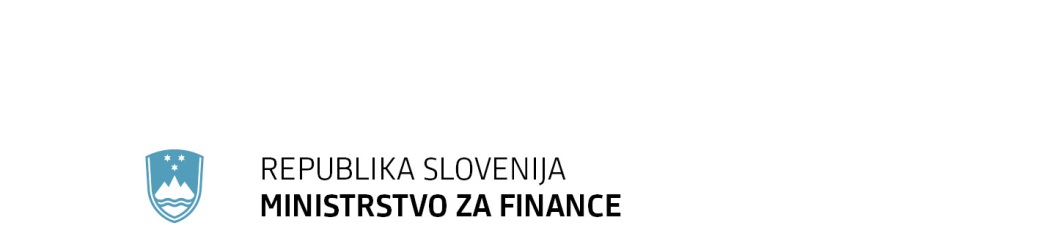 							T: 01 369 63 00							F: 01 369 66 59      Župančičeva 3, p.p.644a, 1001 Ljubljana				E: gp.mf@gov.si							www.mf.gov.siPRILOGA 1 (spremni dopis – 1. del):(jedro gradiva):        PREDLOG    (2021-1611-0078)Na podlagi osmega odstavka 142. člena Zakona o dohodnini (Uradni list RS, št. 13/11 – uradno prečiščeno besedilo, 9/11 – ZUKD-1, 9/12 – odl. US, 24/12, 30/12, 40/12 – ZUJF, 75/12, 94/12, 96/13, 29/14 – odl. US, 50/14, 23/15, 55/15, 63/16, 69/17, 21/19, 28/19 in 66/19) Vlada Republike Slovenije izdajaU R E D B Oo namenitvi dela dohodnine za donacije1. členS to uredbo se urejajo določitev in objava seznama upravičencev do donacij (v nadaljnjem besedilu: upravičenci), namenitev dela dohodnine, nakazovanje donacij upravičencem ter obveščanje javnosti.2. člen(1) Agencija Republike Slovenije za javnopravne evidence in storitve (v nadaljnjem besedilu: AJPES), ki vodi evidenco nevladnih organizacij v javnem interesu, Finančni upravi Republike Slovenije (v nadaljnjem besedilu: FURS) za namene priprave seznama upravičencev do donacij pošlje podatke o vseh nevladnih organizacijah, ki imajo na dan 31. decembra preteklega leta pridobljen status nevladne organizacije v javnem interesu in so vpisane v evidenco nevladnih organizacij v javnem interesu do 30. junija tekočega leta. AJPES pošlje podatke FURS v elektronski obliki najpozneje do 15. julija tekočega leta. O izmenjavi podatkov iz tega odstavka AJPES in FURS skleneta poseben dogovor. FURS na podlagi podatkov pripravi seznam upravičencev iz tretjega odstavka 142. člena Zakona o dohodnini (Uradni list RS, št. 13/11 – uradno prečiščeno besedilo, 9/11 – ZUKD-1, 9/12 – odl. US, 24/12, 30/12, 40/12 – ZUJF, 75/12, 94/12, 96/13, 29/14 – odl. US, 50/14, 23/15, 55/15, 63/16, 69/17, 21/19, 28/19 in 66/19; v nadaljnjem besedilu: ZDoh-2) ter ga najpozneje do 31. julija tekočega leta pošlje ministrstvu, pristojnemu za finance.(2) Organi iz šestega in sedmega odstavka 142. člena ZDoh-2 ministrstvu, pristojnemu za finance, pošljejo podatke o političnih strankah, reprezentativnih sindikatih ter registriranih cerkvah in verskih skupnostih, ki imajo na dan 31. decembra preteklega leta pridobljen status politične stranke, reprezentativnega sindikata ali registrirane cerkve in druge verske skupnosti, v elektronski obliki, najpozneje do 28. februarja tekočega leta.(3) Če ima registrirana cerkev ali druga verska skupnost na dan 31. decembra preteklega leta sestavne dele, ki so v skladu z zakonom, ki ureja versko svobodo, pridobili lastno pravno osebnost, se v seznamu upravičencev navedejo tudi imena oziroma nazivi sestavnih delov, njihovi naslovi sedežev in davčne številke.(4) AJPES pošlje FURS, organi iz prejšnjega odstavka pa ministrstvu, pristojnemu za finance, naslednje podatke o upravičencih:davčno številko, če organ, ki vodi register oziroma evidenco, razpolaga z njo, oziroma drugo identifikacijsko številko, s katero razpolaga organ,ime oziroma naziv,naslov sedeža oziroma poslovni naslov,pristojno ministrstvo,področje delovanja,datum vpisa v evidenco nevladnih organizacij v javnem interesu,datum podelitve statusa na posameznem področju.(5) Vlada Republike Slovenije v skladu z osmim odstavkom 142. člena ZDoh-2 določi seznam upravičencev iz 142. člena ZDoh-2, ki ga objavi v Uradnem listu Republike Slovenije najpozneje do 30. septembra leta, za katero se odmerja dohodnina.3. člen(1) Davčni zavezanec, ki je rezident Republike Slovenije v skladu z zakonom, ki ureja dohodnino (v nadaljnjem besedilu: davčni zavezanec), lahko do deleža dohodnine, določenega z zakonom, ki ureja dohodnino, za posamezno davčno leto, od dohodnine, odmerjene z dokončno odločbo od njegovih dohodkov, ki se vštevajo v letno davčno osnovo, nameni enemu ali več upravičencem s seznama iz prejšnjega člena. (2) Davčni zavezanec lahko posameznemu upravičencu nameni delež dohodnine, zaokrožen na desetinko odstotka, pri čemer skupno namenjeni delež več upravičencem ne sme presegati deleža, določenega z zakonom, ki ureja dohodnino.(3) Davčni zavezanec lahko da zahtevo za namenitev kadar koli prek sistema eDavki na spletni strani http://edavki.durs.si, pisno ali ustno na zapisnik pri FURS. Podatki o namenitvi dohodnine iz tega člena se štejejo za davčno tajnost in se smejo razkriti tretjim osebam samo na podlagi pisnega soglasja davčnega zavezanca, ki je namenil del dohodnine za donacije.(4) Iz zahteve iz prejšnjega odstavka morajo biti razvidni:ime, naslov in davčna številka davčnega zavezanca,ime oziroma naziv in davčna številka vsakega upravičenca, ki se mu namenja del dohodnine, ter del dohodnine, ki se mu namenja, skladno z drugim odstavkom tega člena.(5) Zahteva iz tretjega odstavka tega člena je veljavna le v delu, ki se nanaša na namenitev dela dohodnine upravičencem, ki so v času vložitve zahteve na zadnjem objavljenem seznamu upravičencev. Zahteva velja do trenutka, ko FURS prejme novo zahtevo ali preklic zahteve. Če subjekta, ki je bil na zadnjem objavljenem seznamu upravičencev, v času vložitve zahteve ni na seznamu upravičencev do donacij za leto, za katero se odmerja dohodnina, postane zahteva v delu, ki se nanaša na namenitev temu subjektu, neveljavna.4. člen(1) FURS upravičencem do 31. januarja in do 30. septembra nakaže donacije na podlagi vseh odločb o odmeri dohodnine, s katerimi je bilo prvič odločeno o davčni obveznosti iz naslova dohodnine, ki so postale dokončne do konca meseca pred mesecem, v katerem se izteče rok za nakazilo. Pri tem FURS upošteva veljavne zahteve iz prejšnjega člena, s katerimi razpolaga na 31. december leta, za katero se odmerja dohodnina.(2) FURS nakaže donacijo posameznemu upravičencu, če je znesek njemu namenjene donacije, ugotovljen v skladu s prejšnjim odstavkom, višji kot en euro. Donacija se nakaže na transakcijski račun upravičenca, ki ga mora imeti upravičenec odprtega pri ponudniku plačilnih storitev.(3) Če se pri nakazilu donacije ugotovi, da upravičenec ne obstaja ali da je zahteva neveljavna, namenjena dohodnina pripade proračunu Republike Slovenije.5. členFURS v letnem poročilu iz drugega odstavka 5. člena Zakona o finančni upravi (Uradni list RS, št. 25/14) objavi tudi podatke o nakazanih donacijah v preteklem letu.PREHODNA IN KONČNE DOLOČBE6. členNe glede na določbo drugega odstavka 2. člena organ, ki je v skladu z zakonom, ki ureja versko svobodo, pristojen za vodenje Registra cerkva in drugih verskih skupnosti, ministrstvu, pristojnemu za finance, za namen priprave seznama upravičencev za leto 2021 pošlje podatke o registriranih cerkvah in verskih skupnostih, ki imajo na dan 31. decembra preteklega leta pridobljen status registrirane cerkve in druge verske skupnosti, vključno z njihovimi sestavnimi deli, v elektronski obliki, najpozneje do 30. septembra 2021.7. členZ dnem uveljavitve te uredbe preneha veljati Uredba o namenitvi dela dohodnine za donacije (Uradni list RS, št. 78/19, 106/20 in 203/20).8. členTa uredba začne veljati naslednji dan po objavi v Uradnem listu Republike Slovenije.Št. Ljubljana, EVA 2021-1611-0078								  Vlada Republike Slovenije								           Janez Janša									predsednikOBRAZLOŽITEV: UVODPravna podlagaPravna podlaga za izdajo Uredbe o namenitvi dela dohodnine za donacije je osmi odstavek 142. člena Zakona o dohodnini (Uradni list RS, št. 13/11 – uradno prečiščeno besedilo, 9/11 – ZUKD-1, 9/12 – odl. US, 24/12, 30/12, 40/12 – ZUJF, 75/12, 94/12, 52/13 – odl. US, 96/13, 29/14 – odl. US, 50/14, 23/15, 55/15, 63/16, 69/17, 21/19, 28/19 in 66/19; v nadaljnjem besedilu: ZDoh-2), v skladu s katerim vlada določi podrobnejši način izvajanja namenitve dela dohodnine za donacije in določi seznam upravičencev do donacij po 142. členu ZDoh-2.       Rok za izdajo uredbe, določen z zakonomUredba mora začeti veljati najpozneje 30. septembra  2021, torej mora biti objavljena v Uradnem listu Republike Slovenije najpozneje 29. septembra 2021, da bo vlada lahko določila seznam za leto 2021 do določenega roka.  Splošna obrazložitev predloga uredbe, če je potrebna S predlagano uredbo se zagotavlja daljše obdobje za izpeljavo ustreznih postopkov za uskladitev in sprejem seznama upravičencev in objavo v Uradnem listu Republike Slovenije ter določa, da se na seznam upravičencev uvrstijo tudi sestavni deli registriranih cerkva in drugih verskih skupnosti.Predstavitev presoje posledic za posamezna področja, če te niso mogle biti celovito predstavljene v predlogu zakona  VSEBINSKA OBRAZLOŽITEV PREDLAGANIH REŠITEVPredlagana uredba vsebinsko sledi veljavni uredbi. Drugače se ureja naslednje:V 2. členu Uredbe o namenitvi dela dohodnine za donacije se predlaga spremembo datuma na katerega Agencija Republike Slovenije za javnopravne evidence in storitve (v nadaljnjem besedilu: AJPES), ki vodi evidenco nevladnih organizacij v javnem interesu, Finančni upravi Republike Slovenije (v nadaljnjem besedilu: FURS) za namene priprave seznama upravičencev do donacij pošlje podatke o vseh nevladnih organizacijah, ki imajo na dan 31. decembra preteklega leta pridobljen status nevladne organizacije v javnem interesu in so vpisane v evidenco nevladnih organizacij v javnem interesu, in sicer z 31. julija tekočega leta na 30. junij tekočega leta.  Nadalje se predlaga skrajšanje roka, do katerega mora AJPES najpozneje poslati  podatke FURS, in sicer s 15. avgusta tekočega leta na 15. julij tekočega leta, ter roka, do katerega mora FURS poslati podatke Ministru za finance, in sicer z 31. avgusta tekočega leta na 31. julij tekočega leta.S tretjim odstavkom 2. člena se določa, če ima registrirana cerkev ali druga verska skupnost na dan 31. decembra preteklega leta sestavne dele, ki so v skladu z zakonom, ki ureja versko svobodo, pridobili lastno pravno osebnost, da se v seznamu upravičencev navedejo tudi imena oziroma nazivi sestavnih delov, njihovi naslovi sedežev in davčne številke.V 6. členu se določa prehodna ureditev za leto 2021 in sicer za dostavo podatkov o registriranih cerkvah in verskih skupnostih, ki imajo na dan 31. decembra preteklega leta pridobljen status registrirane cerkve in druge verske skupnosti, vključno z njihovimi sestavnimi deli. Organ, ki je v skladu z zakonom, ki ureja versko svobodo, pristojen za vodenje Registra cerkva in drugih verskih skupnosti, ministrstvu, pristojnemu za finance, za namen priprave seznama upravičencev za leto 2021 pošlje podatke v elektronski obliki, najpozneje do 30. septembra 2021.Predlaga se, da začne uredba veljati naslednji dan po objavi v Uradnem listu Republike Slovenije. Z dne uveljavitve nove uredbe preneha veljati  Uredba o namenitvi dela dohodnine za donacije (Uradni list RS, št. 78/19, 106/20 in 203/20).Številka: 007-1058/2021/9Številka: 007-1058/2021/9Ljubljana,  29. 9. 2021Ljubljana,  29. 9. 2021EVA 2021-1611-0078EVA 2021-1611-0078GENERALNI SEKRETARIAT VLADE REPUBLIKE SLOVENIJEGp.gs@gov.siGENERALNI SEKRETARIAT VLADE REPUBLIKE SLOVENIJEGp.gs@gov.siZADEVA: Uredba o namenitvi dela dohodnine za donacije – predlog za obravnavoZADEVA: Uredba o namenitvi dela dohodnine za donacije – predlog za obravnavoZADEVA: Uredba o namenitvi dela dohodnine za donacije – predlog za obravnavoZADEVA: Uredba o namenitvi dela dohodnine za donacije – predlog za obravnavo1. Predlog sklepov vlade:1. Predlog sklepov vlade:1. Predlog sklepov vlade:1. Predlog sklepov vlade:Na podlagi osmega odstavka 142. člena Zakona o dohodnini (Uradni list RS, št. 13/11 – uradno prečiščeno besedilo, 9/11 – ZUKD-1, 9/12 – odl. US, 24/12, 30/12, 40/12 – ZUJF, 75/12, 94/12, 96/13, 29/14 – odl. US, 50/14, 23/15, 55/15, 63/16, 69/17, 21/19, 28/19 in 66/19) je Vlada Republike Slovenije na ………… seji pod točko ………. ……….. sprejela sklep:»Vlada Republike Slovenije je sprejela Uredbo o namenitvi dela dohodnine za donacije in jo objavi v Uradnem listu Republike Slovenije.«.                                                                                                  Mag. Janja Garvas Hočevar                                                                                                    generalna sekretarka Priloga: Uredba o namenitvi dela dohodnine za donacijeSklep prejmejo:Ministrstvo za finance Republike Slovenije,Služba Vlade Republike Slovenije za zakonodajo,Generalni sekretariat Vlade Republike Slovenije.Na podlagi osmega odstavka 142. člena Zakona o dohodnini (Uradni list RS, št. 13/11 – uradno prečiščeno besedilo, 9/11 – ZUKD-1, 9/12 – odl. US, 24/12, 30/12, 40/12 – ZUJF, 75/12, 94/12, 96/13, 29/14 – odl. US, 50/14, 23/15, 55/15, 63/16, 69/17, 21/19, 28/19 in 66/19) je Vlada Republike Slovenije na ………… seji pod točko ………. ……….. sprejela sklep:»Vlada Republike Slovenije je sprejela Uredbo o namenitvi dela dohodnine za donacije in jo objavi v Uradnem listu Republike Slovenije.«.                                                                                                  Mag. Janja Garvas Hočevar                                                                                                    generalna sekretarka Priloga: Uredba o namenitvi dela dohodnine za donacijeSklep prejmejo:Ministrstvo za finance Republike Slovenije,Služba Vlade Republike Slovenije za zakonodajo,Generalni sekretariat Vlade Republike Slovenije.Na podlagi osmega odstavka 142. člena Zakona o dohodnini (Uradni list RS, št. 13/11 – uradno prečiščeno besedilo, 9/11 – ZUKD-1, 9/12 – odl. US, 24/12, 30/12, 40/12 – ZUJF, 75/12, 94/12, 96/13, 29/14 – odl. US, 50/14, 23/15, 55/15, 63/16, 69/17, 21/19, 28/19 in 66/19) je Vlada Republike Slovenije na ………… seji pod točko ………. ……….. sprejela sklep:»Vlada Republike Slovenije je sprejela Uredbo o namenitvi dela dohodnine za donacije in jo objavi v Uradnem listu Republike Slovenije.«.                                                                                                  Mag. Janja Garvas Hočevar                                                                                                    generalna sekretarka Priloga: Uredba o namenitvi dela dohodnine za donacijeSklep prejmejo:Ministrstvo za finance Republike Slovenije,Služba Vlade Republike Slovenije za zakonodajo,Generalni sekretariat Vlade Republike Slovenije.Na podlagi osmega odstavka 142. člena Zakona o dohodnini (Uradni list RS, št. 13/11 – uradno prečiščeno besedilo, 9/11 – ZUKD-1, 9/12 – odl. US, 24/12, 30/12, 40/12 – ZUJF, 75/12, 94/12, 96/13, 29/14 – odl. US, 50/14, 23/15, 55/15, 63/16, 69/17, 21/19, 28/19 in 66/19) je Vlada Republike Slovenije na ………… seji pod točko ………. ……….. sprejela sklep:»Vlada Republike Slovenije je sprejela Uredbo o namenitvi dela dohodnine za donacije in jo objavi v Uradnem listu Republike Slovenije.«.                                                                                                  Mag. Janja Garvas Hočevar                                                                                                    generalna sekretarka Priloga: Uredba o namenitvi dela dohodnine za donacijeSklep prejmejo:Ministrstvo za finance Republike Slovenije,Služba Vlade Republike Slovenije za zakonodajo,Generalni sekretariat Vlade Republike Slovenije.2. Predlog za obravnavo predloga zakona po nujnem ali skrajšanem postopku v državnem zboru z obrazložitvijo razlogov:2. Predlog za obravnavo predloga zakona po nujnem ali skrajšanem postopku v državnem zboru z obrazložitvijo razlogov:2. Predlog za obravnavo predloga zakona po nujnem ali skrajšanem postopku v državnem zboru z obrazložitvijo razlogov:2. Predlog za obravnavo predloga zakona po nujnem ali skrajšanem postopku v državnem zboru z obrazložitvijo razlogov:(Navedite razloge, razen za predlog zakona o ratifikaciji mednarodne pogodbe, ki se obravnava po nujnem postopku – 169. člen Poslovnika državnega zbora.)(Navedite razloge, razen za predlog zakona o ratifikaciji mednarodne pogodbe, ki se obravnava po nujnem postopku – 169. člen Poslovnika državnega zbora.)(Navedite razloge, razen za predlog zakona o ratifikaciji mednarodne pogodbe, ki se obravnava po nujnem postopku – 169. člen Poslovnika državnega zbora.)(Navedite razloge, razen za predlog zakona o ratifikaciji mednarodne pogodbe, ki se obravnava po nujnem postopku – 169. člen Poslovnika državnega zbora.)3.a Osebe, odgovorne za strokovno pripravo in usklajenost gradiva:3.a Osebe, odgovorne za strokovno pripravo in usklajenost gradiva:3.a Osebe, odgovorne za strokovno pripravo in usklajenost gradiva:3.a Osebe, odgovorne za strokovno pripravo in usklajenost gradiva:mag. Maja Hostnik Kališek, državna sekretarka mag. Maja Hostnik Kališek, državna sekretarka mag. Maja Hostnik Kališek, državna sekretarka mag. Maja Hostnik Kališek, državna sekretarka 3.b Zunanji strokovnjaki, ki so sodelovali pri pripravi dela ali celotnega gradiva:3.b Zunanji strokovnjaki, ki so sodelovali pri pripravi dela ali celotnega gradiva:3.b Zunanji strokovnjaki, ki so sodelovali pri pripravi dela ali celotnega gradiva:3.b Zunanji strokovnjaki, ki so sodelovali pri pripravi dela ali celotnega gradiva:Zunanji strokovnjaki pri pripravi gradiva niso sodelovali. Zunanji strokovnjaki pri pripravi gradiva niso sodelovali. Zunanji strokovnjaki pri pripravi gradiva niso sodelovali. Zunanji strokovnjaki pri pripravi gradiva niso sodelovali. 4. Predstavniki vlade, ki bodo sodelovali pri delu državnega zbora:4. Predstavniki vlade, ki bodo sodelovali pri delu državnega zbora:4. Predstavniki vlade, ki bodo sodelovali pri delu državnega zbora:4. Predstavniki vlade, ki bodo sodelovali pri delu državnega zbora:(Navedite imena in priimke ter funkcije ali nazive.)(Navedite imena in priimke ter funkcije ali nazive.)(Navedite imena in priimke ter funkcije ali nazive.)(Navedite imena in priimke ter funkcije ali nazive.)5. Kratek povzetek gradiva:5. Kratek povzetek gradiva:5. Kratek povzetek gradiva:5. Kratek povzetek gradiva:(Izpolnite samo, če ima gradivo več kakor pet strani.)(Izpolnite samo, če ima gradivo več kakor pet strani.)(Izpolnite samo, če ima gradivo več kakor pet strani.)(Izpolnite samo, če ima gradivo več kakor pet strani.)6. Presoja posledic za:6. Presoja posledic za:6. Presoja posledic za:6. Presoja posledic za:a)javnofinančna sredstva nad 40.000 EUR v tekočem in naslednjih treh letihjavnofinančna sredstva nad 40.000 EUR v tekočem in naslednjih treh letihNEb)usklajenost slovenskega pravnega reda s pravnim redom Evropske unijeusklajenost slovenskega pravnega reda s pravnim redom Evropske unijeNEc)administrativne poslediceadministrativne poslediceNEč)gospodarstvo, zlasti mala in srednja podjetja ter konkurenčnost podjetijgospodarstvo, zlasti mala in srednja podjetja ter konkurenčnost podjetijNEd)okolje, vključno s prostorskimi in varstvenimi vidikiokolje, vključno s prostorskimi in varstvenimi vidikiNEe)socialno področjesocialno področjeNEf)dokumente razvojnega načrtovanja:nacionalne dokumente razvojnega načrtovanjarazvojne politike na ravni programov po strukturi razvojne klasifikacije programskega proračunarazvojne dokumente Evropske unije in mednarodnih organizacijdokumente razvojnega načrtovanja:nacionalne dokumente razvojnega načrtovanjarazvojne politike na ravni programov po strukturi razvojne klasifikacije programskega proračunarazvojne dokumente Evropske unije in mednarodnih organizacijNE7.a Predstavitev ocene finančnih posledic nad 40.000 EUR:(Samo če izberete DA pod točko 6.a.)7.a Predstavitev ocene finančnih posledic nad 40.000 EUR:(Samo če izberete DA pod točko 6.a.)7.a Predstavitev ocene finančnih posledic nad 40.000 EUR:(Samo če izberete DA pod točko 6.a.)7.a Predstavitev ocene finančnih posledic nad 40.000 EUR:(Samo če izberete DA pod točko 6.a.)I. Ocena finančnih posledic, ki niso načrtovane v sprejetem proračunuI. Ocena finančnih posledic, ki niso načrtovane v sprejetem proračunuI. Ocena finančnih posledic, ki niso načrtovane v sprejetem proračunuI. Ocena finančnih posledic, ki niso načrtovane v sprejetem proračunuI. Ocena finančnih posledic, ki niso načrtovane v sprejetem proračunuI. Ocena finančnih posledic, ki niso načrtovane v sprejetem proračunuI. Ocena finančnih posledic, ki niso načrtovane v sprejetem proračunuI. Ocena finančnih posledic, ki niso načrtovane v sprejetem proračunuI. Ocena finančnih posledic, ki niso načrtovane v sprejetem proračunuTekoče leto (t)Tekoče leto (t)t + 1t + 2t + 2t + 2t + 3Predvideno povečanje (+) ali zmanjšanje (–) prihodkov državnega proračuna Predvideno povečanje (+) ali zmanjšanje (–) prihodkov državnega proračuna Predvideno povečanje (+) ali zmanjšanje (–) prihodkov občinskih proračunov Predvideno povečanje (+) ali zmanjšanje (–) prihodkov občinskih proračunov Predvideno povečanje (+) ali zmanjšanje (–) odhodkov državnega proračuna Predvideno povečanje (+) ali zmanjšanje (–) odhodkov državnega proračuna Predvideno povečanje (+) ali zmanjšanje (–) odhodkov občinskih proračunovPredvideno povečanje (+) ali zmanjšanje (–) odhodkov občinskih proračunovPredvideno povečanje (+) ali zmanjšanje (–) obveznosti za druga javnofinančna sredstvaPredvideno povečanje (+) ali zmanjšanje (–) obveznosti za druga javnofinančna sredstvaII. Finančne posledice za državni proračunII. Finančne posledice za državni proračunII. Finančne posledice za državni proračunII. Finančne posledice za državni proračunII. Finančne posledice za državni proračunII. Finančne posledice za državni proračunII. Finančne posledice za državni proračunII. Finančne posledice za državni proračunII. Finančne posledice za državni proračunII.a Pravice porabe za izvedbo predlaganih rešitev so zagotovljene:II.a Pravice porabe za izvedbo predlaganih rešitev so zagotovljene:II.a Pravice porabe za izvedbo predlaganih rešitev so zagotovljene:II.a Pravice porabe za izvedbo predlaganih rešitev so zagotovljene:II.a Pravice porabe za izvedbo predlaganih rešitev so zagotovljene:II.a Pravice porabe za izvedbo predlaganih rešitev so zagotovljene:II.a Pravice porabe za izvedbo predlaganih rešitev so zagotovljene:II.a Pravice porabe za izvedbo predlaganih rešitev so zagotovljene:II.a Pravice porabe za izvedbo predlaganih rešitev so zagotovljene:Ime proračunskega uporabnika Šifra in naziv ukrepa, projektaŠifra in naziv ukrepa, projektaŠifra in naziv proračunske postavkeŠifra in naziv proračunske postavkeZnesek za tekoče leto (t)Znesek za tekoče leto (t)Znesek za tekoče leto (t)Znesek za t + 1SKUPAJSKUPAJSKUPAJSKUPAJSKUPAJII.b Manjkajoče pravice porabe bodo zagotovljene s prerazporeditvijo:II.b Manjkajoče pravice porabe bodo zagotovljene s prerazporeditvijo:II.b Manjkajoče pravice porabe bodo zagotovljene s prerazporeditvijo:II.b Manjkajoče pravice porabe bodo zagotovljene s prerazporeditvijo:II.b Manjkajoče pravice porabe bodo zagotovljene s prerazporeditvijo:II.b Manjkajoče pravice porabe bodo zagotovljene s prerazporeditvijo:II.b Manjkajoče pravice porabe bodo zagotovljene s prerazporeditvijo:II.b Manjkajoče pravice porabe bodo zagotovljene s prerazporeditvijo:II.b Manjkajoče pravice porabe bodo zagotovljene s prerazporeditvijo:Ime proračunskega uporabnika Šifra in naziv ukrepa, projektaŠifra in naziv ukrepa, projektaŠifra in naziv proračunske postavke Šifra in naziv proračunske postavke Znesek za tekoče leto (t)Znesek za tekoče leto (t)Znesek za tekoče leto (t)Znesek za t + 1 SKUPAJSKUPAJSKUPAJSKUPAJSKUPAJII.c Načrtovana nadomestitev zmanjšanih prihodkov in povečanih odhodkov proračuna:II.c Načrtovana nadomestitev zmanjšanih prihodkov in povečanih odhodkov proračuna:II.c Načrtovana nadomestitev zmanjšanih prihodkov in povečanih odhodkov proračuna:II.c Načrtovana nadomestitev zmanjšanih prihodkov in povečanih odhodkov proračuna:II.c Načrtovana nadomestitev zmanjšanih prihodkov in povečanih odhodkov proračuna:II.c Načrtovana nadomestitev zmanjšanih prihodkov in povečanih odhodkov proračuna:II.c Načrtovana nadomestitev zmanjšanih prihodkov in povečanih odhodkov proračuna:II.c Načrtovana nadomestitev zmanjšanih prihodkov in povečanih odhodkov proračuna:II.c Načrtovana nadomestitev zmanjšanih prihodkov in povečanih odhodkov proračuna:Novi prihodkiNovi prihodkiNovi prihodkiZnesek za tekoče leto (t)Znesek za tekoče leto (t)Znesek za tekoče leto (t)Znesek za t + 1Znesek za t + 1Znesek za t + 1SKUPAJSKUPAJSKUPAJOBRAZLOŽITEV:Ocena finančnih posledic, ki niso načrtovane v sprejetem proračunuV zvezi s predlaganim vladnim gradivom se navedejo predvidene spremembe (povečanje, zmanjšanje):prihodkov državnega proračuna in občinskih proračunov,odhodkov državnega proračuna, ki niso načrtovani na ukrepih oziroma projektih sprejetih proračunov,obveznosti za druga javnofinančna sredstva (drugi viri), ki niso načrtovana na ukrepih oziroma projektih sprejetih proračunov.Finančne posledice za državni proračunPrikazane morajo biti finančne posledice za državni proračun, ki so na proračunskih postavkah načrtovane v dinamiki projektov oziroma ukrepov:II.a Pravice porabe za izvedbo predlaganih rešitev so zagotovljene:Navedejo se proračunski uporabnik, ki financira projekt oziroma ukrep; projekt oziroma ukrep, s katerim se bodo dosegli cilji vladnega gradiva, in proračunske postavke (kot proračunski vir financiranja), na katerih so v celoti ali delno zagotovljene pravice porabe (v tem primeru je nujna povezava s točko II.b). Pri uvrstitvi novega projekta oziroma ukrepa v načrt razvojnih programov se navedejo:proračunski uporabnik, ki bo financiral novi projekt oziroma ukrep,projekt oziroma ukrep, s katerim se bodo dosegli cilji vladnega gradiva, in proračunske postavke.Za zagotovitev pravic porabe na proračunskih postavkah, s katerih se bo financiral novi projekt oziroma ukrep, je treba izpolniti tudi točko II.b, saj je za novi projekt oziroma ukrep mogoče zagotoviti pravice porabe le s prerazporeditvijo s proračunskih postavk, s katerih se financirajo že sprejeti oziroma veljavni projekti in ukrepi.II.b Manjkajoče pravice porabe bodo zagotovljene s prerazporeditvijo:Navedejo se proračunski uporabniki, sprejeti (veljavni) ukrepi oziroma projekti, ki jih proračunski uporabnik izvaja, in proračunske postavke tega proračunskega uporabnika, ki so v dinamiki teh projektov oziroma ukrepov ter s katerih se bodo s prerazporeditvijo zagotovile pravice porabe za dodatne aktivnosti pri obstoječih projektih oziroma ukrepih ali novih projektih oziroma ukrepih, navedenih v točki II.a.II.c Načrtovana nadomestitev zmanjšanih prihodkov in povečanih odhodkov proračuna:Če se povečani odhodki (pravice porabe) ne bodo zagotovili tako, kot je določeno v točkah II.a in II.b, je povečanje odhodkov in izdatkov proračuna mogoče na podlagi zakona, ki ureja izvrševanje državnega proračuna (npr. priliv namenskih sredstev EU). Ukrepanje ob zmanjšanju prihodkov in prejemkov proračuna je določeno z zakonom, ki ureja javne finance, in zakonom, ki ureja izvrševanje državnega proračuna.OBRAZLOŽITEV:Ocena finančnih posledic, ki niso načrtovane v sprejetem proračunuV zvezi s predlaganim vladnim gradivom se navedejo predvidene spremembe (povečanje, zmanjšanje):prihodkov državnega proračuna in občinskih proračunov,odhodkov državnega proračuna, ki niso načrtovani na ukrepih oziroma projektih sprejetih proračunov,obveznosti za druga javnofinančna sredstva (drugi viri), ki niso načrtovana na ukrepih oziroma projektih sprejetih proračunov.Finančne posledice za državni proračunPrikazane morajo biti finančne posledice za državni proračun, ki so na proračunskih postavkah načrtovane v dinamiki projektov oziroma ukrepov:II.a Pravice porabe za izvedbo predlaganih rešitev so zagotovljene:Navedejo se proračunski uporabnik, ki financira projekt oziroma ukrep; projekt oziroma ukrep, s katerim se bodo dosegli cilji vladnega gradiva, in proračunske postavke (kot proračunski vir financiranja), na katerih so v celoti ali delno zagotovljene pravice porabe (v tem primeru je nujna povezava s točko II.b). Pri uvrstitvi novega projekta oziroma ukrepa v načrt razvojnih programov se navedejo:proračunski uporabnik, ki bo financiral novi projekt oziroma ukrep,projekt oziroma ukrep, s katerim se bodo dosegli cilji vladnega gradiva, in proračunske postavke.Za zagotovitev pravic porabe na proračunskih postavkah, s katerih se bo financiral novi projekt oziroma ukrep, je treba izpolniti tudi točko II.b, saj je za novi projekt oziroma ukrep mogoče zagotoviti pravice porabe le s prerazporeditvijo s proračunskih postavk, s katerih se financirajo že sprejeti oziroma veljavni projekti in ukrepi.II.b Manjkajoče pravice porabe bodo zagotovljene s prerazporeditvijo:Navedejo se proračunski uporabniki, sprejeti (veljavni) ukrepi oziroma projekti, ki jih proračunski uporabnik izvaja, in proračunske postavke tega proračunskega uporabnika, ki so v dinamiki teh projektov oziroma ukrepov ter s katerih se bodo s prerazporeditvijo zagotovile pravice porabe za dodatne aktivnosti pri obstoječih projektih oziroma ukrepih ali novih projektih oziroma ukrepih, navedenih v točki II.a.II.c Načrtovana nadomestitev zmanjšanih prihodkov in povečanih odhodkov proračuna:Če se povečani odhodki (pravice porabe) ne bodo zagotovili tako, kot je določeno v točkah II.a in II.b, je povečanje odhodkov in izdatkov proračuna mogoče na podlagi zakona, ki ureja izvrševanje državnega proračuna (npr. priliv namenskih sredstev EU). Ukrepanje ob zmanjšanju prihodkov in prejemkov proračuna je določeno z zakonom, ki ureja javne finance, in zakonom, ki ureja izvrševanje državnega proračuna.OBRAZLOŽITEV:Ocena finančnih posledic, ki niso načrtovane v sprejetem proračunuV zvezi s predlaganim vladnim gradivom se navedejo predvidene spremembe (povečanje, zmanjšanje):prihodkov državnega proračuna in občinskih proračunov,odhodkov državnega proračuna, ki niso načrtovani na ukrepih oziroma projektih sprejetih proračunov,obveznosti za druga javnofinančna sredstva (drugi viri), ki niso načrtovana na ukrepih oziroma projektih sprejetih proračunov.Finančne posledice za državni proračunPrikazane morajo biti finančne posledice za državni proračun, ki so na proračunskih postavkah načrtovane v dinamiki projektov oziroma ukrepov:II.a Pravice porabe za izvedbo predlaganih rešitev so zagotovljene:Navedejo se proračunski uporabnik, ki financira projekt oziroma ukrep; projekt oziroma ukrep, s katerim se bodo dosegli cilji vladnega gradiva, in proračunske postavke (kot proračunski vir financiranja), na katerih so v celoti ali delno zagotovljene pravice porabe (v tem primeru je nujna povezava s točko II.b). Pri uvrstitvi novega projekta oziroma ukrepa v načrt razvojnih programov se navedejo:proračunski uporabnik, ki bo financiral novi projekt oziroma ukrep,projekt oziroma ukrep, s katerim se bodo dosegli cilji vladnega gradiva, in proračunske postavke.Za zagotovitev pravic porabe na proračunskih postavkah, s katerih se bo financiral novi projekt oziroma ukrep, je treba izpolniti tudi točko II.b, saj je za novi projekt oziroma ukrep mogoče zagotoviti pravice porabe le s prerazporeditvijo s proračunskih postavk, s katerih se financirajo že sprejeti oziroma veljavni projekti in ukrepi.II.b Manjkajoče pravice porabe bodo zagotovljene s prerazporeditvijo:Navedejo se proračunski uporabniki, sprejeti (veljavni) ukrepi oziroma projekti, ki jih proračunski uporabnik izvaja, in proračunske postavke tega proračunskega uporabnika, ki so v dinamiki teh projektov oziroma ukrepov ter s katerih se bodo s prerazporeditvijo zagotovile pravice porabe za dodatne aktivnosti pri obstoječih projektih oziroma ukrepih ali novih projektih oziroma ukrepih, navedenih v točki II.a.II.c Načrtovana nadomestitev zmanjšanih prihodkov in povečanih odhodkov proračuna:Če se povečani odhodki (pravice porabe) ne bodo zagotovili tako, kot je določeno v točkah II.a in II.b, je povečanje odhodkov in izdatkov proračuna mogoče na podlagi zakona, ki ureja izvrševanje državnega proračuna (npr. priliv namenskih sredstev EU). Ukrepanje ob zmanjšanju prihodkov in prejemkov proračuna je določeno z zakonom, ki ureja javne finance, in zakonom, ki ureja izvrševanje državnega proračuna.OBRAZLOŽITEV:Ocena finančnih posledic, ki niso načrtovane v sprejetem proračunuV zvezi s predlaganim vladnim gradivom se navedejo predvidene spremembe (povečanje, zmanjšanje):prihodkov državnega proračuna in občinskih proračunov,odhodkov državnega proračuna, ki niso načrtovani na ukrepih oziroma projektih sprejetih proračunov,obveznosti za druga javnofinančna sredstva (drugi viri), ki niso načrtovana na ukrepih oziroma projektih sprejetih proračunov.Finančne posledice za državni proračunPrikazane morajo biti finančne posledice za državni proračun, ki so na proračunskih postavkah načrtovane v dinamiki projektov oziroma ukrepov:II.a Pravice porabe za izvedbo predlaganih rešitev so zagotovljene:Navedejo se proračunski uporabnik, ki financira projekt oziroma ukrep; projekt oziroma ukrep, s katerim se bodo dosegli cilji vladnega gradiva, in proračunske postavke (kot proračunski vir financiranja), na katerih so v celoti ali delno zagotovljene pravice porabe (v tem primeru je nujna povezava s točko II.b). Pri uvrstitvi novega projekta oziroma ukrepa v načrt razvojnih programov se navedejo:proračunski uporabnik, ki bo financiral novi projekt oziroma ukrep,projekt oziroma ukrep, s katerim se bodo dosegli cilji vladnega gradiva, in proračunske postavke.Za zagotovitev pravic porabe na proračunskih postavkah, s katerih se bo financiral novi projekt oziroma ukrep, je treba izpolniti tudi točko II.b, saj je za novi projekt oziroma ukrep mogoče zagotoviti pravice porabe le s prerazporeditvijo s proračunskih postavk, s katerih se financirajo že sprejeti oziroma veljavni projekti in ukrepi.II.b Manjkajoče pravice porabe bodo zagotovljene s prerazporeditvijo:Navedejo se proračunski uporabniki, sprejeti (veljavni) ukrepi oziroma projekti, ki jih proračunski uporabnik izvaja, in proračunske postavke tega proračunskega uporabnika, ki so v dinamiki teh projektov oziroma ukrepov ter s katerih se bodo s prerazporeditvijo zagotovile pravice porabe za dodatne aktivnosti pri obstoječih projektih oziroma ukrepih ali novih projektih oziroma ukrepih, navedenih v točki II.a.II.c Načrtovana nadomestitev zmanjšanih prihodkov in povečanih odhodkov proračuna:Če se povečani odhodki (pravice porabe) ne bodo zagotovili tako, kot je določeno v točkah II.a in II.b, je povečanje odhodkov in izdatkov proračuna mogoče na podlagi zakona, ki ureja izvrševanje državnega proračuna (npr. priliv namenskih sredstev EU). Ukrepanje ob zmanjšanju prihodkov in prejemkov proračuna je določeno z zakonom, ki ureja javne finance, in zakonom, ki ureja izvrševanje državnega proračuna.OBRAZLOŽITEV:Ocena finančnih posledic, ki niso načrtovane v sprejetem proračunuV zvezi s predlaganim vladnim gradivom se navedejo predvidene spremembe (povečanje, zmanjšanje):prihodkov državnega proračuna in občinskih proračunov,odhodkov državnega proračuna, ki niso načrtovani na ukrepih oziroma projektih sprejetih proračunov,obveznosti za druga javnofinančna sredstva (drugi viri), ki niso načrtovana na ukrepih oziroma projektih sprejetih proračunov.Finančne posledice za državni proračunPrikazane morajo biti finančne posledice za državni proračun, ki so na proračunskih postavkah načrtovane v dinamiki projektov oziroma ukrepov:II.a Pravice porabe za izvedbo predlaganih rešitev so zagotovljene:Navedejo se proračunski uporabnik, ki financira projekt oziroma ukrep; projekt oziroma ukrep, s katerim se bodo dosegli cilji vladnega gradiva, in proračunske postavke (kot proračunski vir financiranja), na katerih so v celoti ali delno zagotovljene pravice porabe (v tem primeru je nujna povezava s točko II.b). Pri uvrstitvi novega projekta oziroma ukrepa v načrt razvojnih programov se navedejo:proračunski uporabnik, ki bo financiral novi projekt oziroma ukrep,projekt oziroma ukrep, s katerim se bodo dosegli cilji vladnega gradiva, in proračunske postavke.Za zagotovitev pravic porabe na proračunskih postavkah, s katerih se bo financiral novi projekt oziroma ukrep, je treba izpolniti tudi točko II.b, saj je za novi projekt oziroma ukrep mogoče zagotoviti pravice porabe le s prerazporeditvijo s proračunskih postavk, s katerih se financirajo že sprejeti oziroma veljavni projekti in ukrepi.II.b Manjkajoče pravice porabe bodo zagotovljene s prerazporeditvijo:Navedejo se proračunski uporabniki, sprejeti (veljavni) ukrepi oziroma projekti, ki jih proračunski uporabnik izvaja, in proračunske postavke tega proračunskega uporabnika, ki so v dinamiki teh projektov oziroma ukrepov ter s katerih se bodo s prerazporeditvijo zagotovile pravice porabe za dodatne aktivnosti pri obstoječih projektih oziroma ukrepih ali novih projektih oziroma ukrepih, navedenih v točki II.a.II.c Načrtovana nadomestitev zmanjšanih prihodkov in povečanih odhodkov proračuna:Če se povečani odhodki (pravice porabe) ne bodo zagotovili tako, kot je določeno v točkah II.a in II.b, je povečanje odhodkov in izdatkov proračuna mogoče na podlagi zakona, ki ureja izvrševanje državnega proračuna (npr. priliv namenskih sredstev EU). Ukrepanje ob zmanjšanju prihodkov in prejemkov proračuna je določeno z zakonom, ki ureja javne finance, in zakonom, ki ureja izvrševanje državnega proračuna.OBRAZLOŽITEV:Ocena finančnih posledic, ki niso načrtovane v sprejetem proračunuV zvezi s predlaganim vladnim gradivom se navedejo predvidene spremembe (povečanje, zmanjšanje):prihodkov državnega proračuna in občinskih proračunov,odhodkov državnega proračuna, ki niso načrtovani na ukrepih oziroma projektih sprejetih proračunov,obveznosti za druga javnofinančna sredstva (drugi viri), ki niso načrtovana na ukrepih oziroma projektih sprejetih proračunov.Finančne posledice za državni proračunPrikazane morajo biti finančne posledice za državni proračun, ki so na proračunskih postavkah načrtovane v dinamiki projektov oziroma ukrepov:II.a Pravice porabe za izvedbo predlaganih rešitev so zagotovljene:Navedejo se proračunski uporabnik, ki financira projekt oziroma ukrep; projekt oziroma ukrep, s katerim se bodo dosegli cilji vladnega gradiva, in proračunske postavke (kot proračunski vir financiranja), na katerih so v celoti ali delno zagotovljene pravice porabe (v tem primeru je nujna povezava s točko II.b). Pri uvrstitvi novega projekta oziroma ukrepa v načrt razvojnih programov se navedejo:proračunski uporabnik, ki bo financiral novi projekt oziroma ukrep,projekt oziroma ukrep, s katerim se bodo dosegli cilji vladnega gradiva, in proračunske postavke.Za zagotovitev pravic porabe na proračunskih postavkah, s katerih se bo financiral novi projekt oziroma ukrep, je treba izpolniti tudi točko II.b, saj je za novi projekt oziroma ukrep mogoče zagotoviti pravice porabe le s prerazporeditvijo s proračunskih postavk, s katerih se financirajo že sprejeti oziroma veljavni projekti in ukrepi.II.b Manjkajoče pravice porabe bodo zagotovljene s prerazporeditvijo:Navedejo se proračunski uporabniki, sprejeti (veljavni) ukrepi oziroma projekti, ki jih proračunski uporabnik izvaja, in proračunske postavke tega proračunskega uporabnika, ki so v dinamiki teh projektov oziroma ukrepov ter s katerih se bodo s prerazporeditvijo zagotovile pravice porabe za dodatne aktivnosti pri obstoječih projektih oziroma ukrepih ali novih projektih oziroma ukrepih, navedenih v točki II.a.II.c Načrtovana nadomestitev zmanjšanih prihodkov in povečanih odhodkov proračuna:Če se povečani odhodki (pravice porabe) ne bodo zagotovili tako, kot je določeno v točkah II.a in II.b, je povečanje odhodkov in izdatkov proračuna mogoče na podlagi zakona, ki ureja izvrševanje državnega proračuna (npr. priliv namenskih sredstev EU). Ukrepanje ob zmanjšanju prihodkov in prejemkov proračuna je določeno z zakonom, ki ureja javne finance, in zakonom, ki ureja izvrševanje državnega proračuna.OBRAZLOŽITEV:Ocena finančnih posledic, ki niso načrtovane v sprejetem proračunuV zvezi s predlaganim vladnim gradivom se navedejo predvidene spremembe (povečanje, zmanjšanje):prihodkov državnega proračuna in občinskih proračunov,odhodkov državnega proračuna, ki niso načrtovani na ukrepih oziroma projektih sprejetih proračunov,obveznosti za druga javnofinančna sredstva (drugi viri), ki niso načrtovana na ukrepih oziroma projektih sprejetih proračunov.Finančne posledice za državni proračunPrikazane morajo biti finančne posledice za državni proračun, ki so na proračunskih postavkah načrtovane v dinamiki projektov oziroma ukrepov:II.a Pravice porabe za izvedbo predlaganih rešitev so zagotovljene:Navedejo se proračunski uporabnik, ki financira projekt oziroma ukrep; projekt oziroma ukrep, s katerim se bodo dosegli cilji vladnega gradiva, in proračunske postavke (kot proračunski vir financiranja), na katerih so v celoti ali delno zagotovljene pravice porabe (v tem primeru je nujna povezava s točko II.b). Pri uvrstitvi novega projekta oziroma ukrepa v načrt razvojnih programov se navedejo:proračunski uporabnik, ki bo financiral novi projekt oziroma ukrep,projekt oziroma ukrep, s katerim se bodo dosegli cilji vladnega gradiva, in proračunske postavke.Za zagotovitev pravic porabe na proračunskih postavkah, s katerih se bo financiral novi projekt oziroma ukrep, je treba izpolniti tudi točko II.b, saj je za novi projekt oziroma ukrep mogoče zagotoviti pravice porabe le s prerazporeditvijo s proračunskih postavk, s katerih se financirajo že sprejeti oziroma veljavni projekti in ukrepi.II.b Manjkajoče pravice porabe bodo zagotovljene s prerazporeditvijo:Navedejo se proračunski uporabniki, sprejeti (veljavni) ukrepi oziroma projekti, ki jih proračunski uporabnik izvaja, in proračunske postavke tega proračunskega uporabnika, ki so v dinamiki teh projektov oziroma ukrepov ter s katerih se bodo s prerazporeditvijo zagotovile pravice porabe za dodatne aktivnosti pri obstoječih projektih oziroma ukrepih ali novih projektih oziroma ukrepih, navedenih v točki II.a.II.c Načrtovana nadomestitev zmanjšanih prihodkov in povečanih odhodkov proračuna:Če se povečani odhodki (pravice porabe) ne bodo zagotovili tako, kot je določeno v točkah II.a in II.b, je povečanje odhodkov in izdatkov proračuna mogoče na podlagi zakona, ki ureja izvrševanje državnega proračuna (npr. priliv namenskih sredstev EU). Ukrepanje ob zmanjšanju prihodkov in prejemkov proračuna je določeno z zakonom, ki ureja javne finance, in zakonom, ki ureja izvrševanje državnega proračuna.OBRAZLOŽITEV:Ocena finančnih posledic, ki niso načrtovane v sprejetem proračunuV zvezi s predlaganim vladnim gradivom se navedejo predvidene spremembe (povečanje, zmanjšanje):prihodkov državnega proračuna in občinskih proračunov,odhodkov državnega proračuna, ki niso načrtovani na ukrepih oziroma projektih sprejetih proračunov,obveznosti za druga javnofinančna sredstva (drugi viri), ki niso načrtovana na ukrepih oziroma projektih sprejetih proračunov.Finančne posledice za državni proračunPrikazane morajo biti finančne posledice za državni proračun, ki so na proračunskih postavkah načrtovane v dinamiki projektov oziroma ukrepov:II.a Pravice porabe za izvedbo predlaganih rešitev so zagotovljene:Navedejo se proračunski uporabnik, ki financira projekt oziroma ukrep; projekt oziroma ukrep, s katerim se bodo dosegli cilji vladnega gradiva, in proračunske postavke (kot proračunski vir financiranja), na katerih so v celoti ali delno zagotovljene pravice porabe (v tem primeru je nujna povezava s točko II.b). Pri uvrstitvi novega projekta oziroma ukrepa v načrt razvojnih programov se navedejo:proračunski uporabnik, ki bo financiral novi projekt oziroma ukrep,projekt oziroma ukrep, s katerim se bodo dosegli cilji vladnega gradiva, in proračunske postavke.Za zagotovitev pravic porabe na proračunskih postavkah, s katerih se bo financiral novi projekt oziroma ukrep, je treba izpolniti tudi točko II.b, saj je za novi projekt oziroma ukrep mogoče zagotoviti pravice porabe le s prerazporeditvijo s proračunskih postavk, s katerih se financirajo že sprejeti oziroma veljavni projekti in ukrepi.II.b Manjkajoče pravice porabe bodo zagotovljene s prerazporeditvijo:Navedejo se proračunski uporabniki, sprejeti (veljavni) ukrepi oziroma projekti, ki jih proračunski uporabnik izvaja, in proračunske postavke tega proračunskega uporabnika, ki so v dinamiki teh projektov oziroma ukrepov ter s katerih se bodo s prerazporeditvijo zagotovile pravice porabe za dodatne aktivnosti pri obstoječih projektih oziroma ukrepih ali novih projektih oziroma ukrepih, navedenih v točki II.a.II.c Načrtovana nadomestitev zmanjšanih prihodkov in povečanih odhodkov proračuna:Če se povečani odhodki (pravice porabe) ne bodo zagotovili tako, kot je določeno v točkah II.a in II.b, je povečanje odhodkov in izdatkov proračuna mogoče na podlagi zakona, ki ureja izvrševanje državnega proračuna (npr. priliv namenskih sredstev EU). Ukrepanje ob zmanjšanju prihodkov in prejemkov proračuna je določeno z zakonom, ki ureja javne finance, in zakonom, ki ureja izvrševanje državnega proračuna.OBRAZLOŽITEV:Ocena finančnih posledic, ki niso načrtovane v sprejetem proračunuV zvezi s predlaganim vladnim gradivom se navedejo predvidene spremembe (povečanje, zmanjšanje):prihodkov državnega proračuna in občinskih proračunov,odhodkov državnega proračuna, ki niso načrtovani na ukrepih oziroma projektih sprejetih proračunov,obveznosti za druga javnofinančna sredstva (drugi viri), ki niso načrtovana na ukrepih oziroma projektih sprejetih proračunov.Finančne posledice za državni proračunPrikazane morajo biti finančne posledice za državni proračun, ki so na proračunskih postavkah načrtovane v dinamiki projektov oziroma ukrepov:II.a Pravice porabe za izvedbo predlaganih rešitev so zagotovljene:Navedejo se proračunski uporabnik, ki financira projekt oziroma ukrep; projekt oziroma ukrep, s katerim se bodo dosegli cilji vladnega gradiva, in proračunske postavke (kot proračunski vir financiranja), na katerih so v celoti ali delno zagotovljene pravice porabe (v tem primeru je nujna povezava s točko II.b). Pri uvrstitvi novega projekta oziroma ukrepa v načrt razvojnih programov se navedejo:proračunski uporabnik, ki bo financiral novi projekt oziroma ukrep,projekt oziroma ukrep, s katerim se bodo dosegli cilji vladnega gradiva, in proračunske postavke.Za zagotovitev pravic porabe na proračunskih postavkah, s katerih se bo financiral novi projekt oziroma ukrep, je treba izpolniti tudi točko II.b, saj je za novi projekt oziroma ukrep mogoče zagotoviti pravice porabe le s prerazporeditvijo s proračunskih postavk, s katerih se financirajo že sprejeti oziroma veljavni projekti in ukrepi.II.b Manjkajoče pravice porabe bodo zagotovljene s prerazporeditvijo:Navedejo se proračunski uporabniki, sprejeti (veljavni) ukrepi oziroma projekti, ki jih proračunski uporabnik izvaja, in proračunske postavke tega proračunskega uporabnika, ki so v dinamiki teh projektov oziroma ukrepov ter s katerih se bodo s prerazporeditvijo zagotovile pravice porabe za dodatne aktivnosti pri obstoječih projektih oziroma ukrepih ali novih projektih oziroma ukrepih, navedenih v točki II.a.II.c Načrtovana nadomestitev zmanjšanih prihodkov in povečanih odhodkov proračuna:Če se povečani odhodki (pravice porabe) ne bodo zagotovili tako, kot je določeno v točkah II.a in II.b, je povečanje odhodkov in izdatkov proračuna mogoče na podlagi zakona, ki ureja izvrševanje državnega proračuna (npr. priliv namenskih sredstev EU). Ukrepanje ob zmanjšanju prihodkov in prejemkov proračuna je določeno z zakonom, ki ureja javne finance, in zakonom, ki ureja izvrševanje državnega proračuna.7.b Predstavitev ocene finančnih posledic pod 40.000 EUR:(Samo če izberete NE pod točko 6.a.)Kratka obrazložitev7.b Predstavitev ocene finančnih posledic pod 40.000 EUR:(Samo če izberete NE pod točko 6.a.)Kratka obrazložitev7.b Predstavitev ocene finančnih posledic pod 40.000 EUR:(Samo če izberete NE pod točko 6.a.)Kratka obrazložitev7.b Predstavitev ocene finančnih posledic pod 40.000 EUR:(Samo če izberete NE pod točko 6.a.)Kratka obrazložitev7.b Predstavitev ocene finančnih posledic pod 40.000 EUR:(Samo če izberete NE pod točko 6.a.)Kratka obrazložitev7.b Predstavitev ocene finančnih posledic pod 40.000 EUR:(Samo če izberete NE pod točko 6.a.)Kratka obrazložitev7.b Predstavitev ocene finančnih posledic pod 40.000 EUR:(Samo če izberete NE pod točko 6.a.)Kratka obrazložitev7.b Predstavitev ocene finančnih posledic pod 40.000 EUR:(Samo če izberete NE pod točko 6.a.)Kratka obrazložitev7.b Predstavitev ocene finančnih posledic pod 40.000 EUR:(Samo če izberete NE pod točko 6.a.)Kratka obrazložitev8. Predstavitev sodelovanja z združenji občin:8. Predstavitev sodelovanja z združenji občin:8. Predstavitev sodelovanja z združenji občin:8. Predstavitev sodelovanja z združenji občin:8. Predstavitev sodelovanja z združenji občin:8. Predstavitev sodelovanja z združenji občin:8. Predstavitev sodelovanja z združenji občin:8. Predstavitev sodelovanja z združenji občin:8. Predstavitev sodelovanja z združenji občin:Vsebina predloženega gradiva (predpisa) vpliva na:pristojnosti občin,delovanje občin,financiranje občin.Vsebina predloženega gradiva (predpisa) vpliva na:pristojnosti občin,delovanje občin,financiranje občin.Vsebina predloženega gradiva (predpisa) vpliva na:pristojnosti občin,delovanje občin,financiranje občin.Vsebina predloženega gradiva (predpisa) vpliva na:pristojnosti občin,delovanje občin,financiranje občin.Vsebina predloženega gradiva (predpisa) vpliva na:pristojnosti občin,delovanje občin,financiranje občin.Vsebina predloženega gradiva (predpisa) vpliva na:pristojnosti občin,delovanje občin,financiranje občin.Vsebina predloženega gradiva (predpisa) vpliva na:pristojnosti občin,delovanje občin,financiranje občin.NENEGradivo (predpis) je bilo poslano v mnenje: Skupnosti občin Slovenije SOS: NEZdruženju občin Slovenije ZOS: NEZdruženju mestnih občin Slovenije ZMOS: NEPredlogi in pripombe združenj so bili upoštevani:v celoti,večinoma,delno,niso bili upoštevani.Bistveni predlogi in pripombe, ki niso bili upoštevani.Gradivo (predpis) je bilo poslano v mnenje: Skupnosti občin Slovenije SOS: NEZdruženju občin Slovenije ZOS: NEZdruženju mestnih občin Slovenije ZMOS: NEPredlogi in pripombe združenj so bili upoštevani:v celoti,večinoma,delno,niso bili upoštevani.Bistveni predlogi in pripombe, ki niso bili upoštevani.Gradivo (predpis) je bilo poslano v mnenje: Skupnosti občin Slovenije SOS: NEZdruženju občin Slovenije ZOS: NEZdruženju mestnih občin Slovenije ZMOS: NEPredlogi in pripombe združenj so bili upoštevani:v celoti,večinoma,delno,niso bili upoštevani.Bistveni predlogi in pripombe, ki niso bili upoštevani.Gradivo (predpis) je bilo poslano v mnenje: Skupnosti občin Slovenije SOS: NEZdruženju občin Slovenije ZOS: NEZdruženju mestnih občin Slovenije ZMOS: NEPredlogi in pripombe združenj so bili upoštevani:v celoti,večinoma,delno,niso bili upoštevani.Bistveni predlogi in pripombe, ki niso bili upoštevani.Gradivo (predpis) je bilo poslano v mnenje: Skupnosti občin Slovenije SOS: NEZdruženju občin Slovenije ZOS: NEZdruženju mestnih občin Slovenije ZMOS: NEPredlogi in pripombe združenj so bili upoštevani:v celoti,večinoma,delno,niso bili upoštevani.Bistveni predlogi in pripombe, ki niso bili upoštevani.Gradivo (predpis) je bilo poslano v mnenje: Skupnosti občin Slovenije SOS: NEZdruženju občin Slovenije ZOS: NEZdruženju mestnih občin Slovenije ZMOS: NEPredlogi in pripombe združenj so bili upoštevani:v celoti,večinoma,delno,niso bili upoštevani.Bistveni predlogi in pripombe, ki niso bili upoštevani.Gradivo (predpis) je bilo poslano v mnenje: Skupnosti občin Slovenije SOS: NEZdruženju občin Slovenije ZOS: NEZdruženju mestnih občin Slovenije ZMOS: NEPredlogi in pripombe združenj so bili upoštevani:v celoti,večinoma,delno,niso bili upoštevani.Bistveni predlogi in pripombe, ki niso bili upoštevani.Gradivo (predpis) je bilo poslano v mnenje: Skupnosti občin Slovenije SOS: NEZdruženju občin Slovenije ZOS: NEZdruženju mestnih občin Slovenije ZMOS: NEPredlogi in pripombe združenj so bili upoštevani:v celoti,večinoma,delno,niso bili upoštevani.Bistveni predlogi in pripombe, ki niso bili upoštevani.Gradivo (predpis) je bilo poslano v mnenje: Skupnosti občin Slovenije SOS: NEZdruženju občin Slovenije ZOS: NEZdruženju mestnih občin Slovenije ZMOS: NEPredlogi in pripombe združenj so bili upoštevani:v celoti,večinoma,delno,niso bili upoštevani.Bistveni predlogi in pripombe, ki niso bili upoštevani.9. Predstavitev sodelovanja javnosti:9. Predstavitev sodelovanja javnosti:9. Predstavitev sodelovanja javnosti:9. Predstavitev sodelovanja javnosti:9. Predstavitev sodelovanja javnosti:9. Predstavitev sodelovanja javnosti:9. Predstavitev sodelovanja javnosti:9. Predstavitev sodelovanja javnosti:9. Predstavitev sodelovanja javnosti:Gradivo je bilo predhodno objavljeno na spletni strani predlagatelja:Gradivo je bilo predhodno objavljeno na spletni strani predlagatelja:Gradivo je bilo predhodno objavljeno na spletni strani predlagatelja:Gradivo je bilo predhodno objavljeno na spletni strani predlagatelja:Gradivo je bilo predhodno objavljeno na spletni strani predlagatelja:Gradivo je bilo predhodno objavljeno na spletni strani predlagatelja:Gradivo je bilo predhodno objavljeno na spletni strani predlagatelja:NENEGradivo je bilo objavljeno na spletnem portalu E-demokracija. NEGradivo je bilo objavljeno na spletnem portalu E-demokracija. NEGradivo je bilo objavljeno na spletnem portalu E-demokracija. NEGradivo je bilo objavljeno na spletnem portalu E-demokracija. NEGradivo je bilo objavljeno na spletnem portalu E-demokracija. NEGradivo je bilo objavljeno na spletnem portalu E-demokracija. NEGradivo je bilo objavljeno na spletnem portalu E-demokracija. NEGradivo je bilo objavljeno na spletnem portalu E-demokracija. NEGradivo je bilo objavljeno na spletnem portalu E-demokracija. NEDatum objave: V razpravo so bili vključeni: Mnenja, predlogi in pripombe z navedbo predlagateljev. Datum objave: V razpravo so bili vključeni: Mnenja, predlogi in pripombe z navedbo predlagateljev. Datum objave: V razpravo so bili vključeni: Mnenja, predlogi in pripombe z navedbo predlagateljev. Datum objave: V razpravo so bili vključeni: Mnenja, predlogi in pripombe z navedbo predlagateljev. Datum objave: V razpravo so bili vključeni: Mnenja, predlogi in pripombe z navedbo predlagateljev. Datum objave: V razpravo so bili vključeni: Mnenja, predlogi in pripombe z navedbo predlagateljev. Datum objave: V razpravo so bili vključeni: Mnenja, predlogi in pripombe z navedbo predlagateljev. Datum objave: V razpravo so bili vključeni: Mnenja, predlogi in pripombe z navedbo predlagateljev. Datum objave: V razpravo so bili vključeni: Mnenja, predlogi in pripombe z navedbo predlagateljev. 10. Pri pripravi gradiva so bile upoštevane zahteve iz Resolucije o normativni dejavnosti:10. Pri pripravi gradiva so bile upoštevane zahteve iz Resolucije o normativni dejavnosti:10. Pri pripravi gradiva so bile upoštevane zahteve iz Resolucije o normativni dejavnosti:10. Pri pripravi gradiva so bile upoštevane zahteve iz Resolucije o normativni dejavnosti:10. Pri pripravi gradiva so bile upoštevane zahteve iz Resolucije o normativni dejavnosti:10. Pri pripravi gradiva so bile upoštevane zahteve iz Resolucije o normativni dejavnosti:10. Pri pripravi gradiva so bile upoštevane zahteve iz Resolucije o normativni dejavnosti:NENE11. Gradivo je uvrščeno v delovni program vlade:11. Gradivo je uvrščeno v delovni program vlade:11. Gradivo je uvrščeno v delovni program vlade:11. Gradivo je uvrščeno v delovni program vlade:11. Gradivo je uvrščeno v delovni program vlade:11. Gradivo je uvrščeno v delovni program vlade:11. Gradivo je uvrščeno v delovni program vlade:NENEMag. Maja Hostnik Kališekdržavna sekretarkaMag. Maja Hostnik Kališekdržavna sekretarkaMag. Maja Hostnik Kališekdržavna sekretarkaMag. Maja Hostnik Kališekdržavna sekretarkaMag. Maja Hostnik Kališekdržavna sekretarkaMag. Maja Hostnik Kališekdržavna sekretarkaMag. Maja Hostnik Kališekdržavna sekretarkaMag. Maja Hostnik Kališekdržavna sekretarkaMag. Maja Hostnik Kališekdržavna sekretarka